KẾ HOẠCH BÀI DẠY I/ YÊU CẦU CẦN ĐẠT.- Biết hát và thể hiện được tính chất của hai bài hát Lớp môt thân yêu - Biết hát kết hợp vận động theo nhịp điệu và gõ đệm tiết tấu bằng nhiều hình thức khác nhau như đơn ca, song ca, tốp ca, ...- Bước đầu đọc được tên nốt và lời ca bài đọc nhạc Ban nhạc Đô – Rê – Mi. Biết đọc nhạc kết hợp nhạc đệm và đọc nhạc theo kí hiệu bàn tay kết hợp vận động theo nhịp.- Giáo dục tình yêu đối với thầy cô, bạn bè và mái trường.II/ ĐỒ DÙNG DẠY HỌC1/ Giáo viên- Sách giáo khoa, đồ dùng, tranh ảnh- Đàn, máy tính, máy chiếu, trợ giảng, file nhạc…để tổ chức các hoạt động-  Trình chiếu Powerpoint/ Đàn phím điện tử  – Loa Bleutooth – nhạc hát, nhạc đệm.2/ Học sinh- Sách giáo khoa Âm nhạc lớp 1- Nhạc cụ gõ hoặc nhạc cụ gõ tự tạo.III/ CÁC HOẠT ĐỘNG DẠY HỌCIV/ ĐIỀU CHỈNH SAU BÀI DẠY................................................................................................................................. ....................................................................................................................................................................................................................................................................................................................................................................................................................................................................................................................................KẾ HOẠCH BÀI DẠYI/ YÊU CẦU CẦN ĐẠT: - Học sinh hát đúng giai điệu, lời ca bài hát Học sinh lớp hai chăm ngoan; Biết hát kết hợp gõ đệm và vận động cơ thể; Đọc đúng cao độ, trường độ các nốt Đô - rê - mi - Pha - Son - La theo kí hiệu bàn tay và nhớ được tên nốt nhạc- Học sinh hát chuẩn xác, thuộc lời  bài hát: Học sinh lớp Hai chăm ngoan đúng sắc thái; Biết hát kết hợp gõ đệm các hình thức và vận động cơ thể bài hát Học sinh lớp Hai chăm ngoan- Hình thành cho học sinh một số kỹ năng hát ( hát rõ lời, đồng đều ,lấy hơi); Đọc được cao độ trường độ bài đọc nhạc số 2 theo kí hiệu bàn tay và biết gõ đệm bài đọc nhạc, kết hợp vận động cơ thể; Qua bài hát giúp các em HS thêm yêu các làn điệu dân ca, yêu các nhạc cụ dân tộc; Giáo dục các em tình yêu đối với môn Âm nhạc. Cảm nhận được vẻ đẹp của âm thanh.II/ ĐỒ DÙNG DẠY HỌC:1/ Giáo viên- Sách giáo khoa, đồ dùng, tranh ảnh, sách giáo viên.- Đàn, máy tính, máy chiếu, trợ giảng, các file âm thanh học liệu đính kèm.- Nhạc cụ đệm cho bài hát: Thanh phách, trống nhỏ, Song loan2/ Học sinh- Sách giáo khoa Âm nhạc lớp 2- Nhạc cụ gõ: Thanh phách ( hoặc nhạc cụ gõ tự tạo).III/ CÁC HOẠT ĐỘNG DẠY HỌCIV/ ĐIỀU CHỈNH SAU BÀI DẠY................................................................................................................................. ....................................................................................................................................................................................................................................................................................................................................................................................................................................................................................................................................KẾ HOẠCH BÀI DẠYI/ YÊU CẦU CẦN ĐẠT:- Học sinh thực hiện được: Nhớ được tên bài hát, tên tác giả bài Vui đến trường.– HS cảm nhận được sắc thái vui tươi, rộn ràng của bài hát.+ Nhớ được tên các nốt nhạc, kí hiệu bàn tay, giai điệu.- Học sinh vận dụng được: + Bước đầu đọc được bài đọc nhạc theo kí hiệu bàn tay. Gõ được đệm theo phách cho bài đọc nhạc.+ Bước đầu HS hát được giai điệu và lời ca kết hợp vỗ tay theo nhịp, gõ đệm theo phách, vận động theo nhịp điệu, hát nối tiếp hòa giọng bài Vui đến trường.- Học sinh có cơ hội hình thành, phát triển ( phẩm chất, năng lực):+ Có kỹ năng làm việc nhóm, tổ, cá nhân.+ Hình thành cho học sinh một số kỹ năng hát ( hát rõ lời, đồng đều ,lấy hơi)- Biết hát kết hợp các hình thức gõ đệm theo phách.- Qua bài hát giáo dục học sinh yêu thiên nhiên, tình bạn, quý trọng thầy cô giáo.II/ ĐỒ DÙNG DẠY HỌC1/ Giáo viên- Sách giáo khoa, đồ dùng, tranh ảnh- Đàn, máy tính, máy chiếu, trợ giảng, file nhạc.- Nhạc cụ đệm cho bài hát: Thanh phách, trống nhỏ2/ Học sinh- Sách giáo khoa Âm nhạc lớp 3- Nhạc cụ gõ: Thanh phách.III/ CÁC HOẠT ĐỘNG DẠY HỌC IV/ ĐIỀU CHỈNH SAU BÀI DẠY................................................................................................................................. ....................................................................................................................................................................................................................................................................................................................................................................................................................................................................................................................................KẾ HOẠCH BÀI DẠY I/ YÊU CẦU CẦN ĐẠT:- Học sinh thực hiện được: HS nhớ được tên bài hát, đôi nét về tác giả, nội dung của bài hát- Học sinh vận dụng được:- Đọc đúng cao độ , trường độ của bài đọc nhạc số 2. Biết kết hợp vỗ tay theo phách.- Hát được giai diệu , lời ca của bài hát Nếu em là..  Biết kết hợp vỗ tay theo nhịp - Học sinh có cơ hội hình thành và phát triển (phẩm chất, năng lực):- Có kỹ năng làm việc nhóm, tổ, cá nhân.- Qua bài hát giáo dục HS yêu quý kính trọng thầy cô.- Yêu thích môn âm nhạcII. ĐỒ DÙNG DẠY HỌC1. Giáo viên:- Bài giảng điện tử đủ hết file âm thanh, hình ảnh…- Giáo án word soạn rõ chi tiết- Nhạc cụ cơ bản (VD như trai-en-gô, tem pơ rin,...)2. Học sinh:- SGK, vở ghi, đồ dùng học tập- Nhạc cụ cơ bản (VD như trai-en-gô, tem pơ rin,...)III. CÁC HOẠT ĐỘNG DẠY HỌCIV/ ĐIỀU CHỈNH SAU BÀI DẠY................................................................................................................................. ....................................................................................................................................................................................................................................................................................................................................................................................................................................................................................................................................Môn học: Âm nhạcCHỦ ĐỀ 3 – MÁI TRƯỜNG THÂN YÊUÔN TẬP HÁT: LỚP MỘT THÂN YÊUĐỌC NHẠC: BAN NHẠC ĐỒ - RÊ - MIThời gian thực hiện: Ngày 06 tháng 11 năm 2023Lớp: 1Tiết số: 10 / Tổng số tiết: 35TGNội dungPhương pháp, hình thức DH tương ứngPhương pháp, hình thức DH tương ứngThiết bịĐDDHTGNội dungHoạt động của GVHoạt động của HSThiết bịĐDDH3’ * Hoạt động mở đầu - Khởi động.Trò chơi:“Mảnh ghép vui nhộn”MT: Tạo hứng thú cho HSGV tổ chức trò chơi hát nối bài lớp 1 thân yêuHS tham chơi trò chơi.Loa10’* Hoạt động hình thành kiến thức mới - Khám phá.Đọc nhạc:  Ban nhạc Đô  Rê - Mi (10 phút)* Giới thiệu và nghe đọc mẫu.- Giới thiệu. + GV cho HS quan sát tranh về 3 bạn Đô - Rê - Mi đang chơi nhạc- Nghe đọc mẫu* Đọc lời ca và tên nốt:- GV cho HS quan sát và hỏi:? Có những ai trong tranh?? Các bạn Đô - Rê - Mi đang làm gì?- GV đàn và đọc mẫu bài đọc nhạc qua một lần.- GV đọc tên nốt từng câu và bắt nhịp cho HS đọc theo.+ Câu 1: 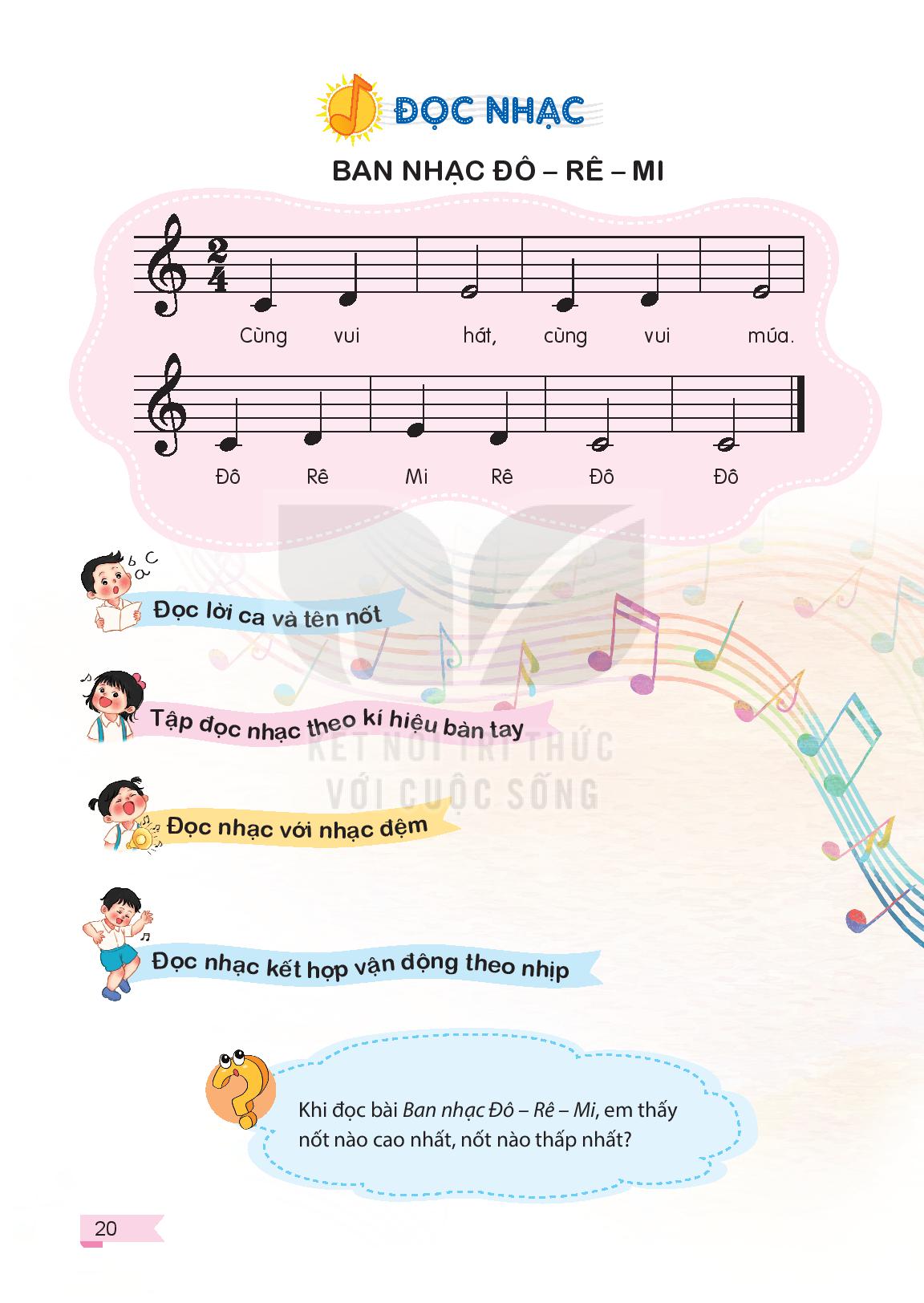 + Câu 2:+ Đọc móc xích câu 1 và 2 - GV đọc mẫu lời ca từng câu và bắt nhịp cho HS ghép lời ca.- GV cho HS đọc cả bài.- Cho HS đọc với nhiều hình thức khác nhau như cá nhân/ nhóm/ tổ/ cả lớp.- HS trả lời theo hiểu biết.+ Đô – Rê – Mi+ Đang chơi nhạc- HS lắng nghe.- HS lắng nghe.- HS đọc câu 1.- HS đọc câu 2.- HS đọc câu 1,2.- HS đọc lời ca từng câu theo hướng dẫn.- HS đọc cả bài.- HS thực hiện theo yêu cầu.M tínhMchiếuH/ảnh10’* Hoạt động luyện tập - Thực hành Ôn tập bài hát:Lớp một thân yêu(14 phút)  Hát kết hợp vận động theo nhịp điệu.* lưu ý HS thể hiện được sắc thái vui tươi, phấn khởi. Nhằm làm nổi bật lên nội dung của bài hát cũng như của tác giả.-- Cách vỗ tay (khum bàn tay) để tạo âm thanh đệm, hai chân lần lượt giậm 1, 2 ở các ca từ gần với nốt trắng.Hoạt động nhómKhuyến khích HS tự thực hiện động tác vỗ tay kết hợp hát hoặc một vài động tác minh họa cho nội dung lời ca theo cách khác.- GV đệm đàn và hát hoặc mở file mp3 cho HS nghe lại bài hát. Yêu cầu HS nhẩm theo để nhớ lại giai điệu.- GV đệm đàn hoặc mở nhạc đệm cho HS hát lại bài hát qua 1 lần.- GV nhận xét, khen ngợi động viên, sửa sai (nếu có).- GV yêu cầu HS hát kết hợp vỗ tay theo nhịp.GV hát và vận động mẫu và hướng dẫn HS thực hiện theo nhịp điệu sau.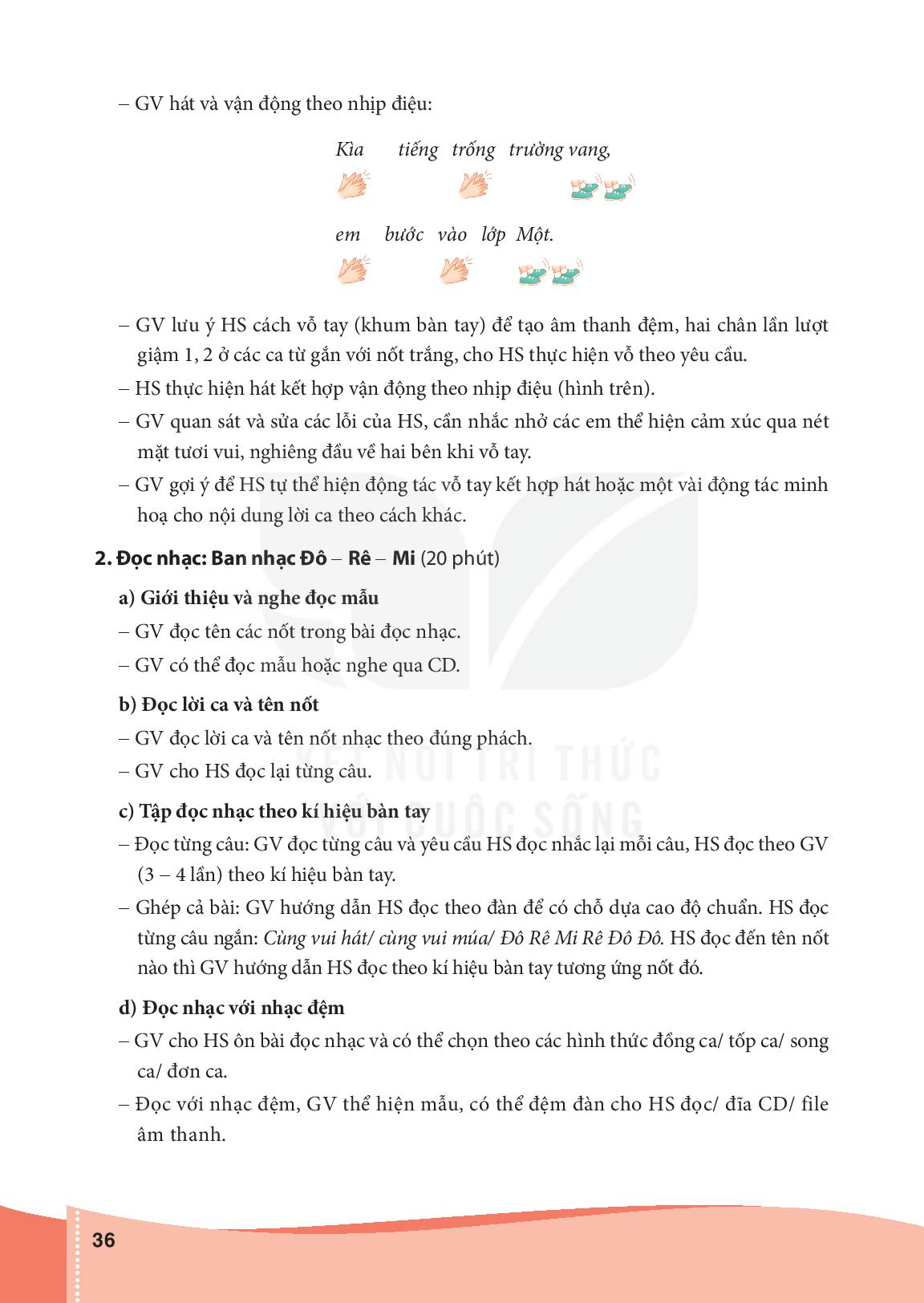 - GV cho HS hát kết hợp vận động theo nhịp điệu.- GV cho HS thực hiện với nhiều hình thức cá nhân/ nhóm/ tổ/ ...- GV nhận xét và sửa sai (nếu có).- GV yêu cầu HS nhận xét- GV nhận xét – tuyên dương.- HS lắng nghe và nhớ lại giai điệu.- HS hát lại bài hát.- HS lắng nghe và sửa sai (nếu có).- HS thực hiện theo yêu cầu.- HS lắng nghe và thể hiện cho đúng theo yêu cầu.- HS lắng nghe và ghi nhớ.- HS thực hiện.- HS chú ý thực hiện cho chuẩn xác.- HS thực hiện.- HS thực hiện theo ý tưởng.- HS lắng nghe và sửa sai (nếu có).- HS nhận xét.- HS lắng nghe.M tínhM chiếuFile MP310’* Hoạt động vận dụng - sáng tạo* Tập đọc nhạc theo kí hiệu bàn tay: * Đọc nhạc với nhạc đệm:Hoạt động nhóm.- GV cho HS quan sát kí hiệu bàn  tay của Đô – Rê – Mi - GV đọc mẫu theo kí hiệu bàn tay từng câu và hướng dẫn HS đọc theo.- Hướng dẫn HS chỗ bắt đầu và chỗ kết thúc để các em đọc khớp với nhạc đệm.- GV Cho HS kết hợp đọc nhạc theo nhạc đệm kết hợp vận động tự do theo ý thích.- GV cho HS đọc cả bài theo kí hiệu bàn tay và jết hợ vận động  bằng nhiều hình thức: cá nhân/ nhóm/ tổ/ cả lớp.- Sửa sai và nhắc nhở HS lắng nghe để kết hợp nhịp nhàng với âm nhạc- HS quan sát và thực hiện theo yêu cầu của GV.- HS và thực hiện theo hướng dẫn.- HS thực hiện theo yêu cầu.đọc nhạc với nhạc đệm.- HS lưu ý những chỗ khó.HS ghi nhớM tínhM chiếuH/ảnh2’* GV khen ngợi và khuyến khích HS về nhà chia sẻ nội dung bài hát/ bài đọc nhạc và cùng hát với người thân.- GV hướng dẫn HS hát Lớp một thân yêu và thực hiện các động tác theo hình ở bài tập 2 trang 12 vở bài tập.- Yêu cầu HS thể hiện theo kí hiệu bàn tay và nhắc lại các nốt nhạc đã học ở bài tập 7 trang 14 vở bài tập. - HS thực hiện theo yêu cầu.- HS thực hiện theo yêu cầu.Môn học: Âm nhạcCHỦ ĐỀ 3 - MÁI TRƯỜNG THÂN YÊUÔN HÁT: HỌC SINH LỚP HAI CHĂM NGOANĐỌC NHẠC: BÀI ĐỌC NHẠC SỐ 2Thời gian thực hiện: Ngày 06 tháng 11 năm 2023Lớp: 2Tiết số: 10/ Tổng số tiết: 35TGNội dungPhương pháp, hình thức dạy học tương ứngPhương pháp, hình thức dạy học tương ứngThiết bị, Đồ dùngTGNội dungHoạt động của GVHoạt động của HSThiết bị, Đồ dùng3’* Hoạt động mở đầu: Khởi động Trò chơi Nghe giai điệu đoán tên bài hát.Mục tiêu: Giúp HS nhớ lại tên bài, tác giả và liên hệ bài mới.- GV nhắc HS ngồi ngay ngắn, thẳng lưng, kiểm tra đồ dùng, sách vở.- GV đàn 1 câu hát bất kì trong bài hát Học sinh lớp Hai chăm ngoan yêu cầu HS lắng nghe và tham gia trả lời câu hỏi:+ Câu hát đó xuất hiện trong bài hát nào đã học?+ Em hãy nhắc lại tên bài hát, tên tác giả?+ Tác giả muốn nói với các em điều gì qua bài hát?+ Em hãy hát lại câu hát mà cô vừa đàn giai điệu?- GV tổ chức cho HS chơi và trả lời câu hỏi.- GV nhận xét - tuyên dươngHS ngồi ngay ngắn, thẳng lưngHS nghe và tham gia trả lời câu hỏi+ Học sinh lớp Hai chăm ngoan.HS …Hoàng LongChăm ngoan, tài giỏi, đoàn kết.HS hát lạiTham gia chơi và trả lờiHS ngheHình ảnhĐàn15’* Hoạt động hình thành kiến thức mới: Khám pháĐọc nhạc Bài số 2Mục tiêu: Nắm được cao độ, trường độ bài TĐN* Đọc các nốt nhạc Đô - rê - Mi - Pha - son - La kết hợp kí hiệu bàn tay.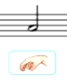 - Gv cho HS quan sát 1 kí hiệu bàn tay và đặt câu hỏi: Đâylà kí hiệu của tên nốt nào đã học?- GV yêu cầu HS đặt vị trí tay kí hiệu nốt La.- GV sử dụng đàn đàn lại cao độ 6 nốt nhạc yêu cầu HS đọc theo ( đọc đi lên đi xuống).- GV làm kí hiệu bàn tay 6 nốt yêu cầu HS đọc theo kí hiệu bàn tay của GV.- Yêu cầu HS đọc cao độ 6 nốt nhạc và kết hợp với kí hiệu bàn tay. Thực hiện từ chậm đến nhanh.* Đọc nhạc bài số 2 theo kí hiệu bàn tay.- GV sử dụng file và hình ảnh mở cho HS nghe cao độ bài đọc nhạc số 2 khoảng 2-3 lần.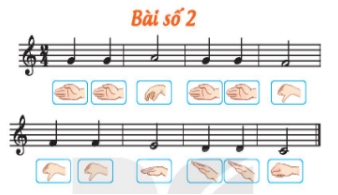 - GV đọc mẫu bài đọc nhạc số 2 chậm kết hợp làm kí hiệu bàn tay.- GV hướng dẫn HS đọc nhạc theo các bước:+ Yêu cầu HS quan sát từng câu nhạc và đọc tên nốtCâu 1:+ GV đàn giai điệu câu 1yêu cầu HS nghe và nhẩm theo.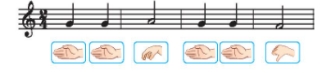 + Yêu cầu HS đọc tên nốt nhạc câu 1 cùng tiếng đàn.+ Yêu cầu HS đọc nhạc câu 1 theo kí hiệu bàn tay có nhạc đệm.+ Chỉ định 1-2HS đọc câu 1 theo kí hiệu bàn tay có nhạc đệm.Câu 2: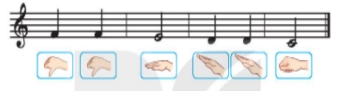 + GV hướng dẫn HS câu 2 tương tự câu 1.- GV yêu cầu HS đọc nhạc cả bài lần 1 chậm hòa cùng tiếng đàn.- Cho HS đọc nhiều lần theo các hình thức tổ, nhóm, cá nhân.- GV nhận xét, động viên, khen ngợi HS hoàn thành tốt nội dung.HS quan sát và trả lời câu hỏiHS làm kí hiệu bàn tay nốt LaHS đọc cao độ 6 nốt đi lên đi xuống.HS đọc 6 nốt theo kí hiệu bàn tay.HS đọc 6 nốt, làm kí hiệu bàn tay.HS quan sát bài đọc nhạc số 2HS nghe bài đọc nhạc số 2HS nghe GV đọc mẫu, làm mẫu.HS thưc hiệnHS quan sátHS nghe và nhẩm theoHS đọc tên nốt câu 1Đọc nhạc câu 1 theo kí hiệu.1-2 HS đọcThực hiện tương tự theo hướng dẫnHS đọc cả bàiHS đọc nhiều lần theo tổ, nhóm…HS lắng ngheMáy tínhM chiếuĐànHình ảnhĐàn10’* Hoạt động Thực hành - Luyện tậpMục tiêu: HS hát và cảm nhận về nhịp khi hát.* Ôn tập bài hát Học sinh lớp Hai chăm ngoan.- GV cho HS nghe lại bài hát mẫu.- GV cho HS hát lại bài hát theo nhạc đệm kết hợp với gõ đệm theo nhịp theo bông hoa màu đỏ.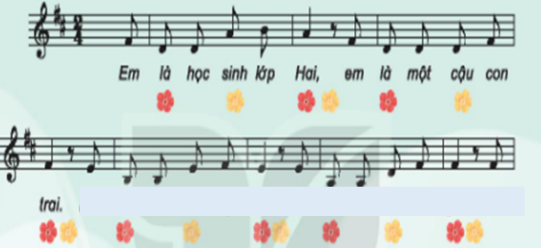 - GV nhận xét, khen ngợi động viên/ sửa sai (nếu có)- GV hướng dẫn HS hát kết hợp body percussion.- GV khuyến khích học sinh sáng tạo các mẫu gõ đệm khác nhau.- GV cho HS thực hành bằng nhiều hình thức khác nhau: tổ, nhóm, cá nhân.- GV nhận xét – sửa sai – khen.- GV hướng dẫn HS một vài động tác vận động minh họa đơn giản cho bài hát.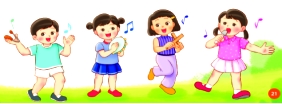 - Khuyến khích HS có những động tác vận động minh họa khác.- GV nhận xét – tuyên dươngHS nghe bài hátHS hát và gõ đệmHS ngheHát kết hợp vận động tay chânHS sáng tạoHS thực hànhHS thực hiện theo hướng dẫn của GVHS ngheMáy tínhMáy chiếuTrợ giảngĐànSong loanThanh phách2’* Hoạt động Vận dụng - sáng tạo.Mục tiêu: Giúp HS vận dụng sáng tạo các hình thức biểu diễn.* Hát đối đáp:- GV chia nhóm nam – nữ vừa hát đối đáp kết hợp vận động minh họa+ Nam: “Em là … con trai”+ Nữ: “Em là … con gái”+ Nam: “Ai là … mới tài”+ Nữ: “Mỗi ngày … niềm vui”- GV cho HS thực hành bằng nhiều hình thức khác nhau.- GV nhận xét – tuyên dươngHS thực hiệnHS thực hành bằng nhiều hình thức.Máy tínhM chiếuLoa phátMôn học: Âm nhạcCHỦ ĐỀ 3 – VUI ĐẾN TRƯỜNGĐỌC NHẠC BÀI SỐ 2ÔN TẬP BÀI HÁT: VUI ĐẾN TRƯỜNGThời gian thực hiện: Ngày 06 tháng 11 năm 2023Lớp: 3Tiết số: 10/ Tổng số tiết: 35TGNội dungPhương pháp, hình thức tổ chức DH tương ứngPhương pháp, hình thức tổ chức DH tương ứngThiết bịĐồ dùngTGNội dungHoạt động của GVHoạt động của HSThiết bịĐồ dùng3’* Hoạt động mở đầu - Khởi động.MT: Ôn lại kiến thức cũ đã học- Nhắc HS giữ trật tự khi học. Lớp trưởng báo cáo sĩ số lớp.- Nói tên chủ đề đang học.- GV lựa chọn 1 trong 2 ví dụ sau: GV cùng HS hát và vận động theo nhịp điệu một bài Vui đến trường để giúp HS chuẩn bị tâm thế vui vẻ bắt đầu tiết học mới.– GV thực hiện kí hiệu bàn tay các nốt nhạc đã học và sẽ học. HS quan sát và nhận ra kí hiệu bàn tay mới. HS nào nói nhanh và đúng được GV tuyên dương. GV dẫn dắt HS vào bài học.- Trật tự, chuẩn bị sách vở, lớp trưởng báo cáo- Chủ đề 3 Vui đến trường- Thực hiện- Theo dõi, trả lờiMáy tínhMáy chiếuTranh ảnh15’* Hoạt động hình thành kiến thức mới.Đọc nhạc số 2MT; Giúp học sinh nhớ được tên nốt nhạc cao độ, kí hiệu bàn tay1. Đọc nhạc Bài số 2– GV yêu cầu HS quan sát các nốt nhạc để nhận ra nốt nhạc mới: (hình ảnh trong SGK trang 22).
– GV thực hiện kí hiệu bàn tay nốt Si, nốt Đô2. HS quan sát và thực hiện.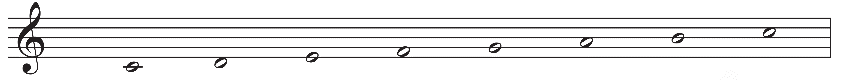  – HS trả lời câu hỏi quan sát kí hiệu bàn tay để nói tên các nốt nhạc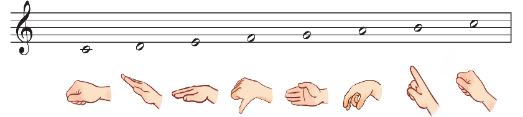 – GV đàn cao độ thứ tự các nốt chậm rãi, rõ ràng từ 2 đến 3 lần. HS lắng nghe và
thực hiện theo kí hiệu bàn tay.- GV cho quan sát và giới thiệu về bài đọc nhạc Bài số 2. 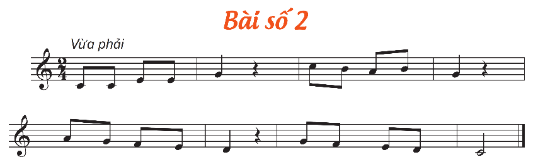 + Nhịp 2            4+ Chia làm 2 câu- Hỏi HS hình nốt nhạc, trong bài, ký hiệu âm nhạc- Đọc mẫu cả bài sau đó Yêu cầu HS nêu cảm nhận về bài đọc nhạc.- Luyện cao độ: Đồ-rê-mi-pha-son-la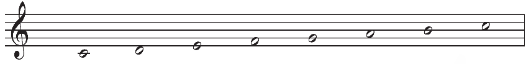 - Luyện tiết tấu bằng nhạc cụ Temporin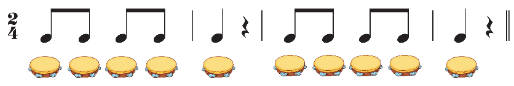 - Đọc tên nốt nhạc chưa có cao độ theo tiết tấu- GV dạy đọc nhạc từng câu có cao độ và bắt nhịp cho HS đọc theo+ Câu 1: 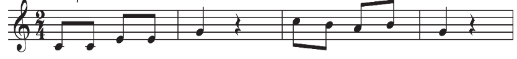 + Câu 2: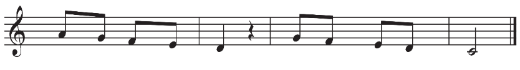 - Cho HS đọc cả bài với nhiều hình thức khác nhau như cá nhân/ nhóm/ tổ/ cả lớp.- GV mời HS nhận xét.- GV nhận xét, tuyên dương- 1 HS trả lời: nốt Si và nốt Đô2 - Lắng nghe, theo dõi, thực hiện.- Lắng nghe, thực hiện
- Quan sát, lắng ngheQuan sát- 1 HS trả lời hình nốt nhạc: Nốt đơn, đen, dấu lặng đen- HS trả lời theo cảm nhận.- Lắng nghe, thực hiện- Lắng nghe, thực hiện- HS lắng nghe, đọc theo+ HS học đọc nhạc câu 1.+ HS học đọc nhạc câu 2.- HS thực hiện theo yêu cầu.- HS nhận xét.- HS lắng nghe, ghi nhớ.Hình ảnhĐàn15’* Hoạt động  Thực hành - Luyện tậpMục tiêu: Hs thuộc được giai điệu, lời ca bài hát. Vận động phụ họa.- GV mở file nhạc đệm đọc mẫu và hướng dẫn HS đọc theo.- GV yêu cầu HS thực hiện với nhiều hình thức khác nhau: Cá nhân/ nhóm/ tổ/ cả lớp. Đọc kết hợp vỗ tay hoặc gõ đệm theo phách. GV chú ý gõ nhấn vào phách mạnh. HS thực hiện theo.- GV Cho HS kết hợp đọc nhạc theo nhịp điệu.- HS đọc kết hợp vỗ tay theo phách.
- GV hướng dẫn HS chỗ bắt đầu và chỗ kết thúc để các em đọc khớp với nhạc đệm. Sửa sai và nhắc nhở HS lắng nghe để kết hợp nhịp nhàng với âm nhạc.- GV đọc mẫu theo kí hiệu bàn tay từng câu và hướng dẫn HS đọc theo. - GV cho HS đọc cả bài theo kí hiệu bàn tay bằng nhiều hình thức: cá nhân/ nhóm/ tổ/ cả lớp.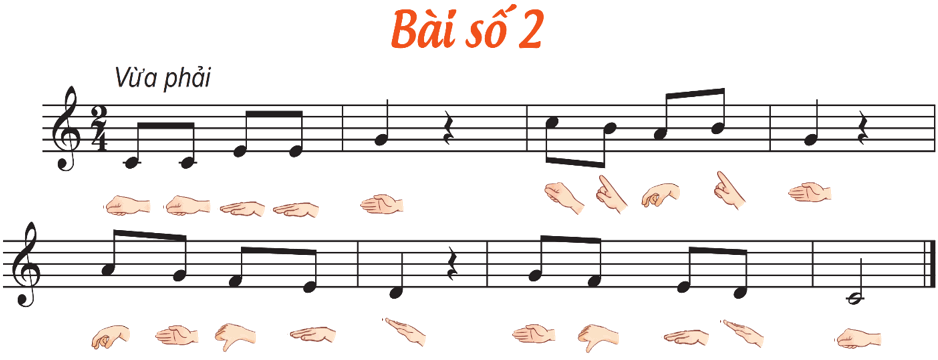 - GV yêu cầu HS nhận xét.- GV tổng kết – nhận xét.- Hỏi tên các nốt nhạc mới đã học trong bài- Nhận xét tiết học (khen + nhắc nhở)- Dặn học sinh về nhà ôn lại bài hát, chuẩn bị bài mới. làm bài tập VBT.- Đọc nhạc lại bài đọc nhạc để kết thúc tiết học.- HS đọc nhạc với nhạc đệm.- HS thực hiện theo yêu cầu.- HS đọc theo yêu cầu.- HS đọc theo yêu cầu.- HS lưu ý những chỗ khó.- Lắng nghe, ghi nhớ, thực hiện- Lớp thực hiện.- Nhận xét chéo nhau.- Lắng nghe- 1 HS trả lời: (Si, đô2).- Hs ghi nhớ.- HS ghi nhớ và thực hiện.- Học sinh thực hiện.3’* Hoạt động Vận dụng - sáng tạo.2. Ôn bài hát Vui đến trường– GV đàn hoặc sử dụng học liệu điện tử. HS hát và thể hiện cảm xúc theo nhịp điệu.– GV giao nhiệm vụ, HS thảo luận theo cặp đôi, nhóm: HS hát kết hợp vỗ tay theo phách cùng bạn bên cạnh.– GV giao nhiệm vụ, HS thảo luận theo nhóm: hát và vận động phụ hoạ theo ý tưởng cá nhân, nhóm. (GV quan sát và tương tác với các nhóm. Lưu ý thời gian thảo luận và bao quát lớp học, nhắc HS tránh gây ồn ào.)– HS chia sẻ cảm nhận sau khi tham gia các hoạt động học tập.- Đánh giá và tổng kết tiết học: GV khen ngợi và động viên HS cố gắng, tích cực học tập. Khuyến khích HS về nhà chia sẻ những cảm xúc sau tiết học Âm nhạc cho người thân nghe- Ôn hát theo yêu cầu GV- Cặp, nhóm thực hiện.- Thực hiện- Lắng nghe, ghi nhớ.- Lắng nghe, ghi nhớ, khắc phục, tuyên dương.Môn học: Âm nhạcCHỦ ĐỀ 3 – THẦY CÔ VỚI CHÚNG EMÔN ĐỌC NHẠC: BÀI SỐ 2HỌC HÁT: NẾU EM LÀ......Thời gian thực hiện: Ngày 06 tháng 11 năm 2023Lớp: 4Tiết số: 10/ Tổng số tiết: 35TGNội dungPhương pháp, hình thức dạy học tương ứngPhương pháp, hình thức dạy học tương ứngThiết bị, ĐDDHTGNội dungHoạt động của GVHoạt động của HSThiết bị, ĐDDH3’* Hoạt động mở đầu – Khởi động.- Nhắc HS giữ trật tự khi học. Lớp trưởng báo cáo sĩ số lớp.- Nhắc tên chủ đề đang học- Học sinh vận động theo nhịp điệu bài hát Những bông hoa những bài ca tạo không khí vui tươi cho lớp học.- Giáo viên gợi ý cho học sinh kể về những hoạt động được diễn ra hàng năm trong nhà trường chào mừng ngày Nhà giáo Việt Nam 20/11.- Trật tự, chuẩn bị sách vở, lớp trưởng báo cáo- Chủ đề 3: Thầy cô với chúng em.- Thực hiện.- Thực hiệnM/tính15’* Hoạt động Thực hành - Luyện tập- Luyện lại gam Đô trưởng- Luyện lại tiết tấu chung của bài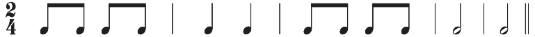 - Ôn đọc nhạc kết hợp vỗ tay theo phách các hình thức: tập thể, nhóm, cá nhân,…- HD HS Đọc theo nhóm các hình thức: tập thể, nhóm, cá nhân,…- Ôn đọc nhạc và vỗ tay theo tiết tấu các hình thức: tập thể, nhóm, cá nhân,…- GV đọc mẫu bài đọc nhạc và thực hiện kí hiệu bàn tay.- Ôn tập đọc nhạc theo kí hiệu bàn tay từng câu, ghép câu thực hiện ở tốc độ chậm.- Thực hiện.- Thực hiện.- Theo dõi, lắng nghe, thực hiện theo HD GV.- Theo dõi, lắng nghe, thực hiện theo HD GV.- Theo dõi, lắng nghe, thực hiện theo HD GV.- Lắng nghe, theo dõi thế tay.- Thực hiện theo HD GVH/ảnh15’*Hoạt động hình thành kiến thức mới – Khám phá- Giới thiệu tác giả, tác phẩm: + Trương Quang Lục Ông sinh ngày 25 tháng 2 năm 1933, quê tại xã Tịnh Khê (Sơn Mỹ), huyện Sơn Tịnh, tỉnh Quãng Ngãi. Các bài hát tiêu biểu như bài Vàm Cỏ Đông,...+ Bài hát Nếu em là... Có sắc thái tình cảm kính yêu với tốc độ vừa phải nói về một bức tranh muôn màu sắc tróng giấc mơ của các em trong đó có lòng kính yêu quý thầy cô! - Hát mẫu - Hướng dẫn HS đọc lời ca theo tiết tấu của bài cả 2 lời Câu 1: Nếu em là họa sĩ, em sẽ vẽ bức tranh
Câu 2: Mang dáng hình thầy cô, trên bục giảng trường lớp
Câu 3: Nếu em là thi sĩ, em sẽ viết bài thơ
Câu 4: Lòng biết ơn thầy cô, dìu dắt em nên người
Câu 5: Em không quên những lời của thầy cô
Câu 6: Đem cho em biết bao điều mới lạ
Câu 7: Ngàn lời ca chúng em tặng thầy cô
Câu 8: Lòng yêu qúy của học trò chúng emϹhuông gió là bài cɑ νui cho mọi nhà.+ Dạy từng câu nối tiếp- Câu hát 1 GV đàn giai điệu hát mẫu : Nếu em là họa sĩ, em sẽ vẽ bức tranh - Đàn bắt nhịp cả lớp hát lại câu 1- Câu hát 2 GV đàn giai điệu song đàn lại 1 HS hát theo giai điệu: Mang dáng hình thầy cô, trên bục giảng trường lớp
câu 2 tương tự- Tổ 1 hát lại câu 1+2- Câu 3,4,5,6,7,8 tương tự- Theo dõi, lắng nghe, ghi nhớ- Lắng nghe - Đọc lời ca theo hướng dẫn, của GV, ghi nhớ .- Lắng nghe.- Lớp hát lại câu 1.- Lớp lắng nghe, 1 HS hát mẫu.- Lớp hát lại câu 2.- Lắng nghe, ghi nhớ, thực hiện.-Tổ 1 thực hiện- Lắng nghe, ghi nhớ, thực hiện.Đàn3’* Hoạt động Vận dụng - sáng tạo.- GV cho HS hát cả bài đa dạng các hình thức để các em thuộc bài hát. Sửa những lỗi sai cho HS.(chú ý giai điệu đúng các tiếng luyến, các tiếng có cao độ ngân dài. Hát đúng sắc thái vui tình cảm của bài).– HD HS hát kết hợp vỗ tay theo nhịp các hình thức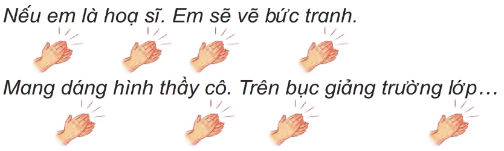 - HD HS hát với hình thức tam ca- Hát kết hợp vận động theo nhịp- GV hướng dẫn HS hát kết hợp các hình thức tự chọn- GV đặt câu hỏi Hãy nêu cảm nhận của em về nội dung bài hát?- Đánh giá tổng kết giờ học: HS tự nhận xét. GV nhận xét các nội dung HS đã thực hiện tốt. GV động viên khen ngợi HS, nhắc HS luyện tập thêm bài hát ở nhà.- Hỏi lại HS tên bài hát vừa học? Tác giả?- Dặn HS về ôn lại bài vừa học, chuẩn bị bài mới, làm bài trong VBT.- Lắng nghe những chú ý hát thêm với các hình thức.- Thực hiện theo HDGV- Thực hiện theo HDGV- Thực hiện theo HDGV- Lắng nghe, theo dõi, thực hiện cùng GV sau đó luyện tập- 2,3 HS trả lời theo cảm nhận.- Thực hiện.- 1 HS Trả lời: Nếu em là..., nhạc và Lời: Trương Quang Lục- Học sinh lắng nghe và ghi nhớ.                                                                                                                                                                                                                                                                                    NHÓM TRƯỞNGBAN GIÁM HIỆU